Tujuan Instruksional Umum :Kompetensi Inti : Penguasaan Teori Mahasiswa mampu memahami dan menjelaskan mengenai unsur-unsur bumi dan proses yang terjadi pada muka bumi.Mahasiswa mampu memahami dan menjelaskan mengenai beberapa gejala alam penting di muka bumi.Mahasiswa mampu memahami dan menjelaskan mengenai bentang alam (landscape) dan persebaran sumber daya alam di Indonesia.Mahasiswa mampu memahami dan menjelaskan mengenai jumlah dan persebaran penduduk Indonesia serta interaksinya dengan alam.Mahasiswa mampu memahami dan menjelaskan mengenai penginderaan jauh dan sistem informasi geografis untuk kajian lingkungan di Indonesia.Kompetensi Penunjang : Kompetensi LSEMahasiswa mampu menerima serta mengartikulasikan gagasan dan pemikiran secara efektif baik secara lisan maupun tulisan.Mahasiswa mampu bekerjasama dalam kelompok yang beragam.Mahasiswa mampu mengumpulkan gagasan yang relevan, melakukan analisis dan sintesis atas evaluasi.Mahasiswa mampu mengintegrasikan gagasan yang datang dari berbagai konteks dan sudut pandang yang berbeda.Mahasiswa mampu berpikir kritis.Mahasiswa mampu menginternalisasikan nilai dan norma akademik.Tujuan Instruksional Khusus :Mahasiswa mampu memahami dan menjelaskan mengenai atmosfer.Mahasiswa mampu memahami dan menjelaskan mengenai litosfer.Mahasiswa mampu memahami dan menjelaskan mengenai hidrosfer.Mahasiswa mampu memahami dan menjelaskan mengenai biosfer.Mahasiswa mampu memahami dan menjelaskan mengenai antroposfer.Mahasiswa mampu memahami dan menjelaskan mengenai Jenis-jenis angin, cuaca ekstrim, El Nino dan La Nina.Mahasiswa mampu memahami dan menjelaskan mengenai Pelapukan, sedimentasi, gempa bumi, tsunami, longsor, gunung meletus.Mahasiswa mampu memahami dan menjelaskan mengenai Banjir, kekeringan, kebakaran.Mahasiswa mampu memahami dan menjelaskan mengenai Gelombang, rob.Mahasiswa mampu memahami dan menjelaskan mengenai Pertumbuhan penduduk.Mahasiswa mampu memahami dan menjelaskan mengenai Bentang alam Indonesia.Mahasiswa mampu memahami dan menjelaskan mengenai Definisi sumberdayan & sumberdaya alam.Mahasiswa mampu memahami dan menjelaskan mengenai Klasifikasi sumberdaya. Mahasiswa mampu memahami dan menjelaskan mengenai Persebaran sumberdaya alam di Indonesia.Mahasiswa mampu memahami dan menjelaskan mengenai Definisi penduduk.Mahasiswa mampu memahami dan menjelaskan mengenai Jumlah dan sebaran penduduk di Indonesia.Mahasiswa mampu memahami dan menjelaskan mengenai Komposisi penduduk.Mahasiswa mampu memahami dan menjelaskan mengenai Data demografi.Mahasiswa mampu memahami dan menjelaskan mengenai Interaksi penduduk dengan alam.Mahasiswa mampu memahami dan menjelaskan mengenai Peta.Mahasiswa mampu memahami dan menjelaskan mengenai Sistem Informasi Geografis.Mahasiswa mampu memahami dan menjelaskan mengenai Penginderaan Jauh.Mahasiswa mampu memahami dan menjelaskan mengenai Aplikasi SIG & PJ.Mahasiswa mampu menerima serta mengartikulasikan gagasan dan pemikiran secara efektif baik secara lisan sebagaimana tampak dalam tugas presentasi maupun tulisan sebagaimana tampak dalam tugas makalah.Mahasiswa mampu bekerjasama dalam kelompok yang beragam sebagaimana tampak dalam tugas diskusi dan penerapan Student-Centered Learning (SCL). Mahasiswa mampu mengumpulkan gagasan yang relevan, melakukan analisis dan sintesis atas evaluasi sebagaimana tampak dalam tugas presentasi dan makalahMahasiswa mampu mengintegrasikan gagasan yang datang dari berbagai konteks dan sudut pandang yang berbeda sebagaimana tampak dalam tugas presentasi dan makalah.Mahasiswa mampu berpikir kritis sebagaimana tampak dalam tugas presentasi dan makalah.Mahasiswa mampu menginternalisasikan nilai dan norma akademik sebagaimana tampak dalam tugas presentasi dan makalah.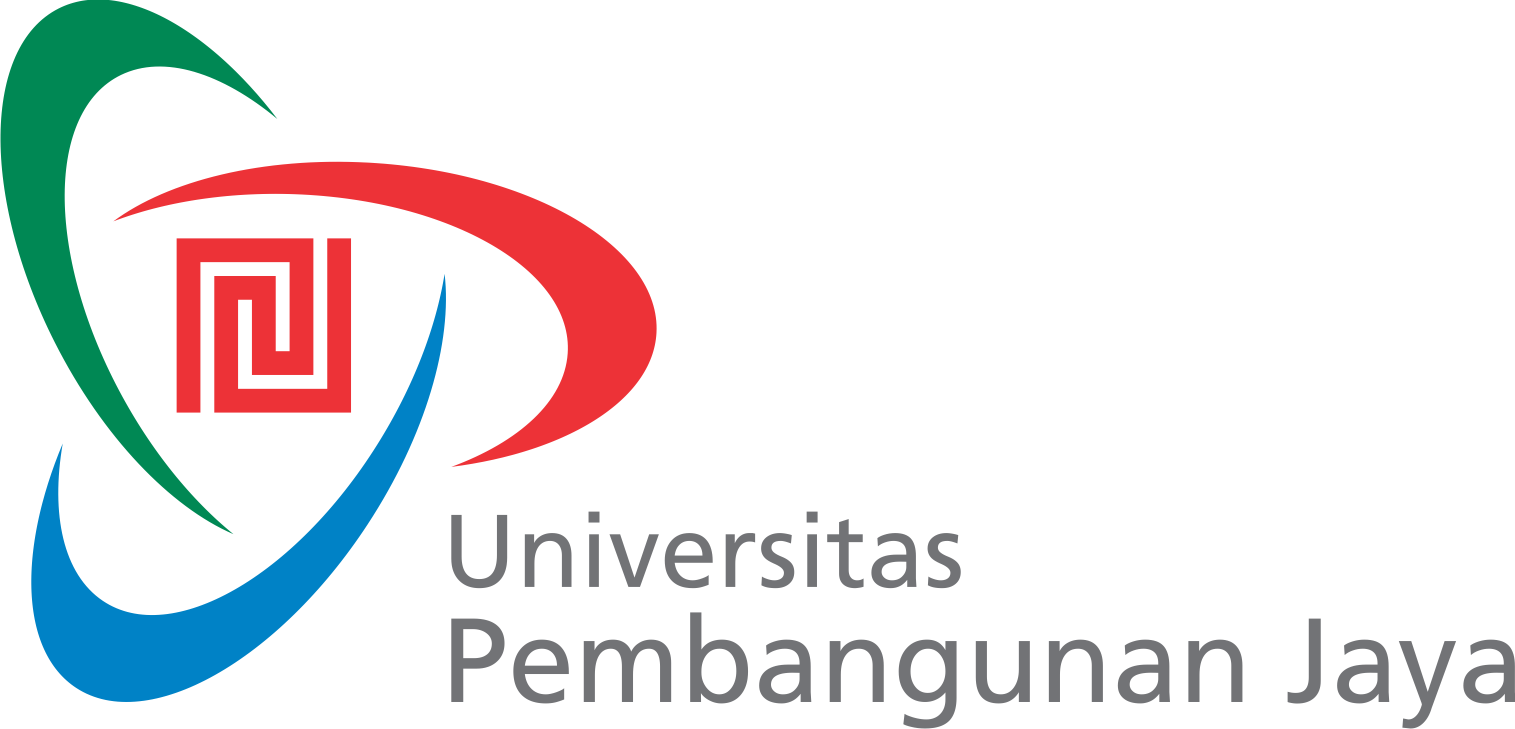 SATUAN ACARA PERKULIAHAN (SAP)PROGRAM STUDI [NAMA PROGRAM STUDI]F- 0621Tg; Berlaku: Issue/Revisi: Jml Halaman: Mata Kuliah:Ilmu Pengetahuan Alam 2 (Geoscience)Kode Mata Kuliah:Jumlah SKS:3 sksWaktu Pertemuan:150 menitPertemuan ke:1Pokok Bahasan:Unsur-unsur penyusun bumi Sub Pokok Bahasan:Atmosfer, Litosfer, Hidrosfer, Biosfer, AntroposferKegiatan Pembelajaran:CeramahStudent-Centered LearningSmall Group DiscussionTahapKegiatan DosenKegiatan MahasiswaMedia dan Alat PembelajaranPendahuluan15 menitMemandu proses perkenalan dosen-siswaMenjelaskan sistem perkuliahan dan penilaianMemandu penyusunan kontrak belajar : Dos and Don’ts.Mendengarkan penjelasanMencatatMelakukan tanya jawabMelakukan presentasiLCD, Slide PPTPenyajian120 menitMenyampaikan materi tentang Atmosfer, Litosfer, Hidrosfer, Biosfer, Antroposfer.Dosen memberikan pertanyaan terkait materi yang disampaikan.Dosen memberikan bahan bacaan terkait materi hari ini. Dosen memberikan beberapa pertanyaan terkait bahan bacaan tersebut.Mendengarkan penjelasanMencatatMelakukan tanya jawabMenjawab pertanyaan bacaanLCD, Slide PPTWhiteboard, Flipchart, Kertas plano, MarkerBuku teksBahan bacaanPenutup15 menitMemandu review :Menginstruksikan mahasiswa untuk berkumpul.Melakukan permainan untuk memilih satu orang mahasiswa.Meminta mahasiswa yang menang untuk menceritakan materi kuliah hari ini dengan kata-katanya sendiri.Aktivitas tersebut dilakukan berulangkali hingga seisi kelas mendapatkan giliran.Sebagai reward sosial, setiap satu mahasiswa selesai review, sesama mahasiswa bertepuk tangan memberikan support.Memberi tugas baca materi kuliah berikutnya.Mereview materi hari iniMelakukan tanya jawabWhiteboard, Flipchart, Kertas plano, MarkerPertemuan ke:2Pokok Bahasan:Beberapa gejala penting di muka bumiSub Pokok Bahasan:Jenis-jenis angin, cuaca ekstrim, El Nino dan La NinaPelapukan, sedimentasi, gempa bumi, tsunami, longsor, gunung meletusBanjir, kekeringan, kebakaranGelombang, robPertumbuhan penduduk Kegiatan Pembelajaran:CeramahStudent-Centered LearningSmall Group DiscussionTahapKegiatan DosenKegiatan MahasiswaMedia dan Alat PembelajaranPendahuluan15 menitMelakukan review tugas minggu yang laluMelakukan review materi minggu yang laluMemandu kuisMendengarkan penjelasanMencatatMelakukan tanya jawabMelakukan presentasiMengerjakan kuisLCD, Slide PPTPenyajian120 menitMenyampaikan materi tentang Jenis-jenis angin, cuaca ekstrim, El Nino dan La Nina; Pelapukan, sedimentasi, gempa bumi, tsunami, longsor, gunung meletus; Banjir, kekeringan, kebakaran; Gelombang, rob; dan Pertumbuhan penduduk.Dosen memberikan pertanyaan terkait materi yang disampaikan.Mendengarkan penjelasanMencatatMelakukan tanya jawabLCD, Slide PPTWhiteboard, Flipchart, Kertas plano, MarkerBuku teksBahan bacaanPenutup15 menitMemandu review :Menginstruksikan mahasiswa untuk berkumpul.Melakukan permainan untuk memilih satu orang mahasiswa.Meminta mahasiswa yang menang untuk menceritakan materi kuliah hari ini dengan kata-katanya sendiri.Aktivitas tersebut dilakukan berulangkali hingga seisi kelas mendapatkan giliran.Sebagai reward sosial, setiap satu mahasiswa selesai review, sesama mahasiswa bertepuk tangan memberikan support.Memberi tugas baca materi kuliah berikutnya.Mereview materi hari iniMelakukan tanya jawabWhiteboard, Flipchart, Kertas plano, MarkerPertemuan ke:3Pokok Bahasan:Bentang alam dan persebaran sumberdaya alam di IndonesiaSub Pokok Bahasan:Bentang alam IndonesiaDefinisi sumberdayan & sumberdaya alamKlasifikasi sumberdaya Persebaran sumberdaya alam di IndonesiaKegiatan Pembelajaran:CeramahStudent-Centered LearningSmall Group DiscussionTahapKegiatan DosenKegiatan MahasiswaMedia dan Alat PembelajaranPendahuluan15 menitMelakukan review tugas minggu yang laluMelakukan review materi minggu yang laluMendengarkan penjelasanMencatatMelakukan tanya jawabLCD, Slide PPTPenyajian120 menitMenyampaikan materi tentang Bentang alam Indonesia; Definisi sumberdayan & sumberdaya alam; Klasifikasi sumberdaya; dan Persebaran sumberdaya alam di Indonesia.Dosen memberikan pertanyaan terkait materi yang disampaikan.Mendengarkan penjelasanMencatatMelakukan tanya jawabLCD, Slide PPTWhiteboard, Flipchart, Kertas plano, MarkerBuku teksBahan bacaanPenutup15 menitMemandu review :Menginstruksikan mahasiswa untuk berkumpul.Melakukan permainan untuk memilih satu orang mahasiswa.Meminta mahasiswa yang menang untuk menceritakan materi kuliah hari ini dengan kata-katanya sendiri.Aktivitas tersebut dilakukan berulangkali hingga seisi kelas mendapatkan giliran.Sebagai reward sosial, setiap satu mahasiswa selesai review, sesama mahasiswa bertepuk tangan memberikan support.Memberi tugas baca materi kuliah berikutnya.Mereview materi hari iniMelakukan tanya jawabWhiteboard, Flipchart, Kertas plano, MarkerPertemuan ke:4Pokok Bahasan:Jumlah dan persebaran penduduk Indonesia serta interaksinya dengan alamSub Pokok Bahasan:Definisi pendudukJumlah dan sebaran penduduk di IndonesiaKomposisi pendudukData demografiInteraksi penduduk dengan alamKegiatan Pembelajaran:CeramahStudent-Centered LearningSmall Group DiscussionTahapKegiatan DosenKegiatan MahasiswaMedia dan Alat PembelajaranPendahuluan15 menitMelakukan review tugas minggu yang laluMelakukan review materi minggu yang laluMemandu kuisMendengarkan penjelasanMencatatMelakukan tanya jawabMenjawab kuisLCD, Slide PPTPenyajian120 menitMenyampaikan materi tentang Definisi penduduk; Jumlah dan sebaran penduduk di Indonesia; Komposisi penduduk; Data demografi; dan Interaksi penduduk dengan alam.Dosen memberikan pertanyaan terkait materi yang disampaikan.Mendengarkan penjelasanMencatatMelakukan tanya jawabLCD, Slide PPTWhiteboard, Flipchart, Kertas plano, MarkerBuku teksBahan bacaanPenutup15 menitMemandu review :Menginstruksikan mahasiswa untuk berkumpul.Melakukan permainan untuk memilih satu orang mahasiswa.Meminta mahasiswa yang menang untuk menceritakan materi kuliah hari ini dengan kata-katanya sendiri.Aktivitas tersebut dilakukan berulangkali hingga seisi kelas mendapatkan giliran.Sebagai reward sosial, setiap satu mahasiswa selesai review, sesama mahasiswa bertepuk tangan memberikan support.Memberi tugas baca materi kuliah berikutnya.Mereview materi hari iniMelakukan tanya jawabWhiteboard, Flipchart, Kertas plano, MarkerPertemuan ke:5Pokok Bahasan:Penginderaan jauh dan sistem informasi geografis untuk kajian lingkungan di IndonesiaSub Pokok Bahasan:PetaSistem Informasi GeografisPenginderaan JauhAplikasi SIG & PJKegiatan Pembelajaran:CeramahStudent-Centered LearningSmall Group DiscussionTahapKegiatan DosenKegiatan MahasiswaMedia dan Alat PembelajaranPendahuluan15 menitMelakukan review tugas minggu yang laluMelakukan review materi minggu yang laluMendengarkan penjelasanMencatatMelakukan tanya jawabLCD, Slide PPTPenyajian120 menitMenyampaikan materi tentang Peta; Sistem Informasi Geografis; Penginderaan Jauh; dan Aplikasi SIG & PJ.Dosen memberikan pertanyaan terkait materi yang disampaikan.Mendengarkan penjelasanMencatatMelakukan tanya jawabLCD, Slide PPTWhiteboard, Flipchart, Kertas plano, MarkerBuku teksBahan bacaanPenutup15 menitMemandu review :Menginstruksikan mahasiswa untuk berkumpul.Melakukan permainan untuk memilih satu orang mahasiswa.Meminta mahasiswa yang menang untuk menceritakan materi kuliah hari ini dengan kata-katanya sendiri.Aktivitas tersebut dilakukan berulangkali hingga seisi kelas mendapatkan giliran.Sebagai reward sosial, setiap satu mahasiswa selesai review, sesama mahasiswa bertepuk tangan memberikan support.Memberi tugas berikutnya.Mereview materi hari iniMelakukan tanya jawabWhiteboard, Flipchart, Kertas plano, Marker